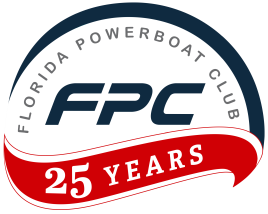 FLORIDA POWERBOAT CLUBWINTER POKER RUN TO HAWKS CAY 2019January 18-20thMember Name: _______________________________________________________________________ Boat Name-Make: _________________________________________________   New boat? Y / NEmail: ____________________________________________________      Zip code: _____________Cell Phone: _________________________________                                                   
Names of Crew:  Please indicate t-shirt sizes.  Crew names are very important (video, etc…)Captain: ________________________________________		1st Mate:___________________________                                                           T-shirt size:  S   M   L   XL   XX   (circle one)                                                                                              T-shirt size:  S   M   L   XL   XX   (Ladies top)  Crew 1: _________________________________________		Crew 2:   ___________________________  T-shirt size:  S   M   L   XL   XX   (Ladies top)                                                                                  T-shirt size:  S   M   L   XL   XX   (Ladies top)  Crew 3: _________________________________________		Crew 4:   ___________________________
T-shirt size:  S   M   L   XL   XX   (Ladies top)                                                                                      T-shirt size:  S   M   L   XL   XX   (Ladies Top)  Crew 5: _________________________________________		Crew 6:   ___________________________ T-shirt size:  S   M   L   XL   XX   (Ladies top)                                                                                     T-shirt size:  S   M   L   XL   XX   (Ladies top)  ___________________________________________________________________________________________
Event fees DO NOT INCLUDE accommodations or dockage.
Event Fee:  (Captain & mate): ……………………………….………………………..$795.00Extra crew:  _______X $175 Includes event tee and functions passes…………$__________Additional T-shirts or Ladies tanks $20 each:………………………………………………… $__________Tee Sizes: ___S ___M ___ L ___XL ___XX   -    Ladies tanks: ___S ___M ___LSafety Management Fund:  $50 for all boats…….....................................................$50.00Other Charges/credits:……………………………………………………………………………………….$ _________          		         			        Total Payable:…………………………….…$_________FEES PAYABLE TO: FLORIDA POWERBOAT CLUB: 1214 SW 6th St. Pompano Beach, FL  33069          Amex M/C VISA Discover CheckCard#: ___________________________________________________ Exp: __________________ CVV: ______Name: _______________________________Signature: ___________________________Date: ____________ 
  No returns or refunds on cancellations. Credit policy applies to all prepaid event fees

PLEASE FAX FORM TO (954) 782-2452 or email admin@flpowerboat.com CONTACT FLORIDA POWERBOAT CLUB FOR MORE INFORMATION: Weekdays 10AM – 5PM
 (954) 545-1414 -  Fax (954) 782-2452 - www.FLPOWERBOAT.com FLORIDA POWERBOAT CLUB – WINTER POKER RUN 2019     Docking and Accommodations - Reservation Form
Member Name: ___________________________________________________           Date: ________________________Note: A copy of your insurance declaration page must accompany this registration.Club Membership is necessary to participate on this event.  Do you need membership information? Y / NDEPARTURE HOTEL & MARINA IN SUNNY ISLESThurs Jan 17th	(Room rates subject to change)               Number of rooms:  _____________Doubletree by Hilton Ocean Point Resort & Spa:         Room type:         $313  ______ King    $289 ______DoubleTrump International: Room type:         $419  ______ King    $379 ______Double        Return Rooms:   Y / N   for Sun, Jan 20th 	     Docking Info:      Haulover Marine Center   Slip: Y / N   Water: Y / N     Electric:  Y / N
 .HAWKS CAY RESORT                             Number of rooms:  _______  Hawks Cay Guestroom Standard 	 	               $259per night ____ _     Harbor Village 2 bedroom Townhome Villa 	 $419per night ____   Harbor Village 3 bedroom Townhome Villa 	 $539per night ____(Check out is Sunday January 20th)Docking $4.00 / ft per day